Akole Taluka Education Society’sAgasti Arts, Commerce and Dadasaheb Rupwate Science College, AkoleTal Akole Dist AhmednagrBoard of Student’s Developmentविद्यार्थी विकास मंडळActivitiesConducted Activities - Day’s CelebratedCollege Students and Staff Celebrating Rashtrapita  Mahatma Gandhi  and Lal Bahadur Shastri Jayanti in college (Date : 02nd Oct 2017)  Vachan Prerna Din  - Dr. APJ Abdul Kalam Birth Anniversary  Date : 15th Oct. 2017 Various Activities Conducted in College
  Day’s CelebratedCollege Staff Participating in Yoga Day on college ground : Date 21st June 2018Voter Day Date : 15th March 2019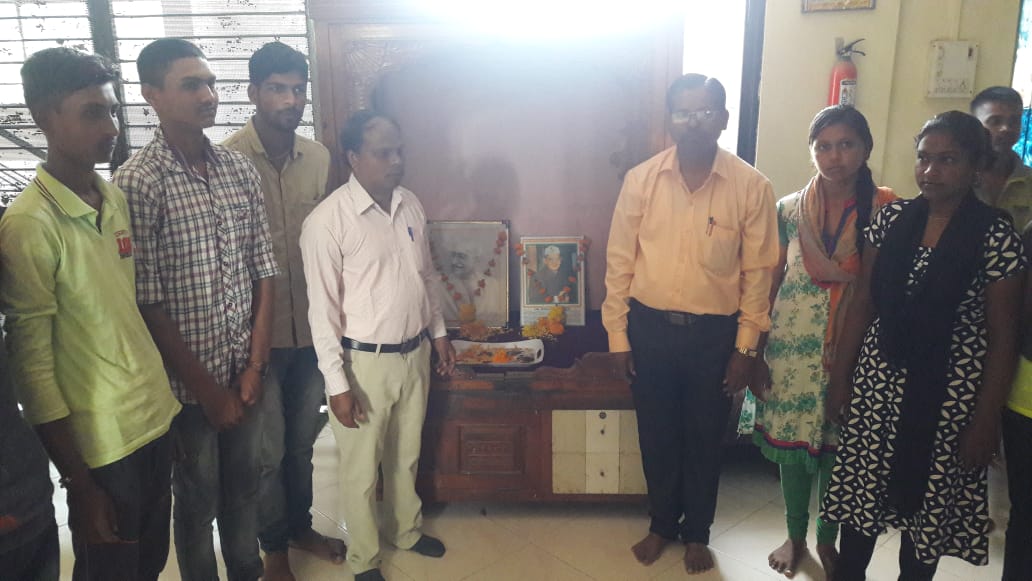 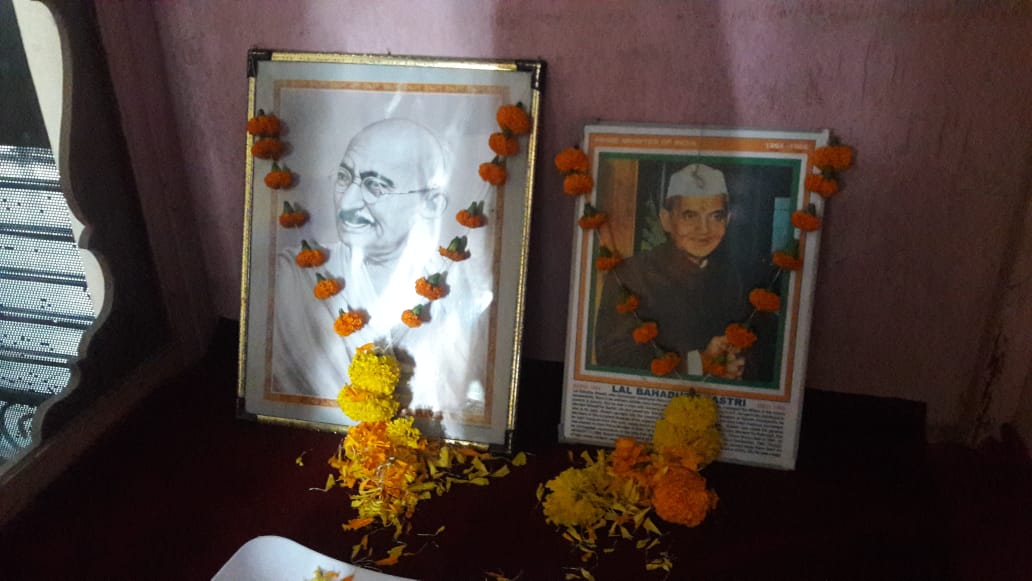 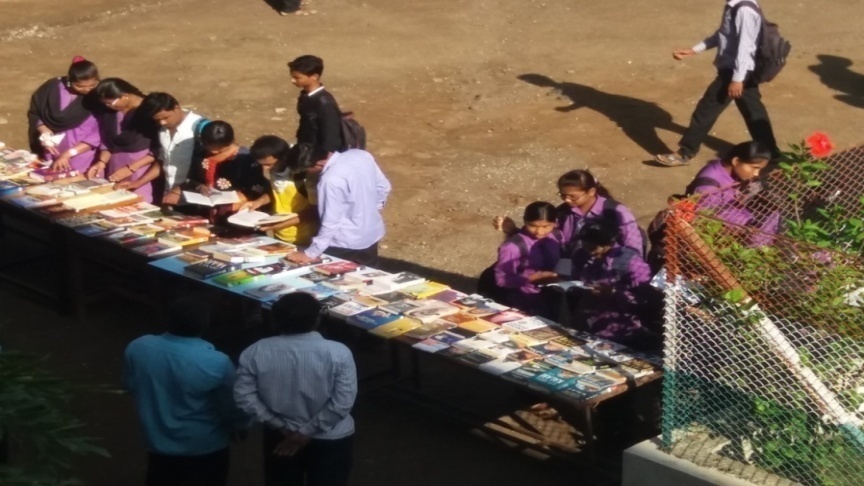 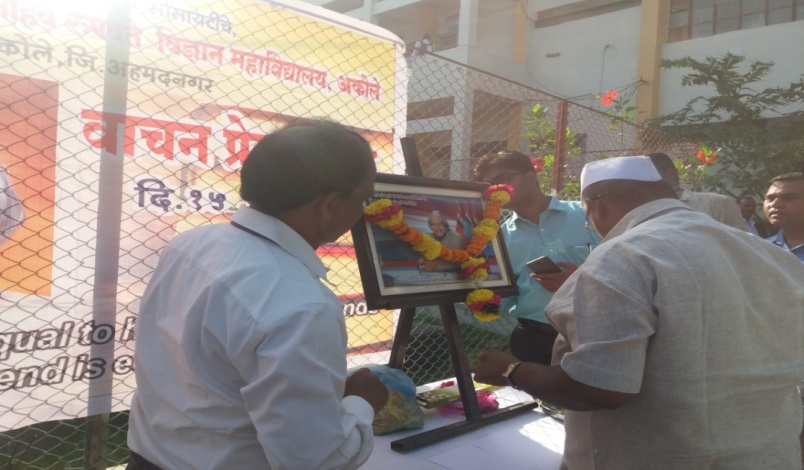 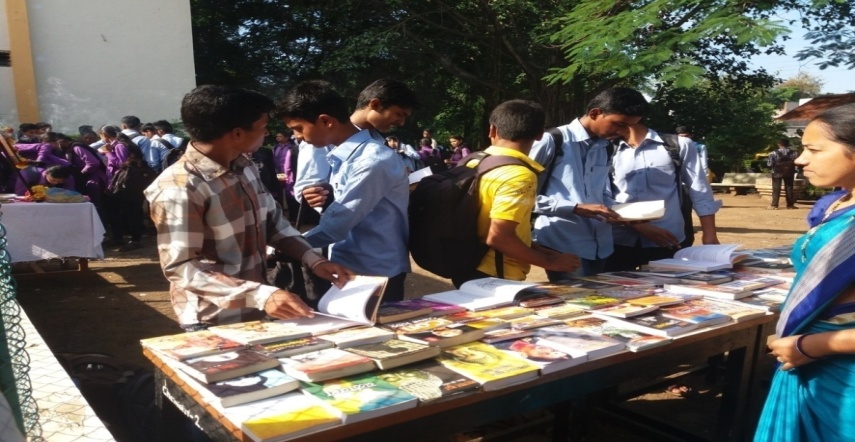 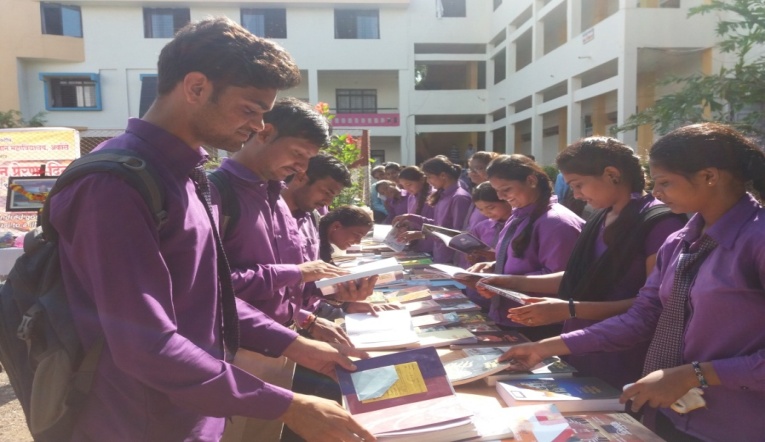 Students Making Plastic Free Campus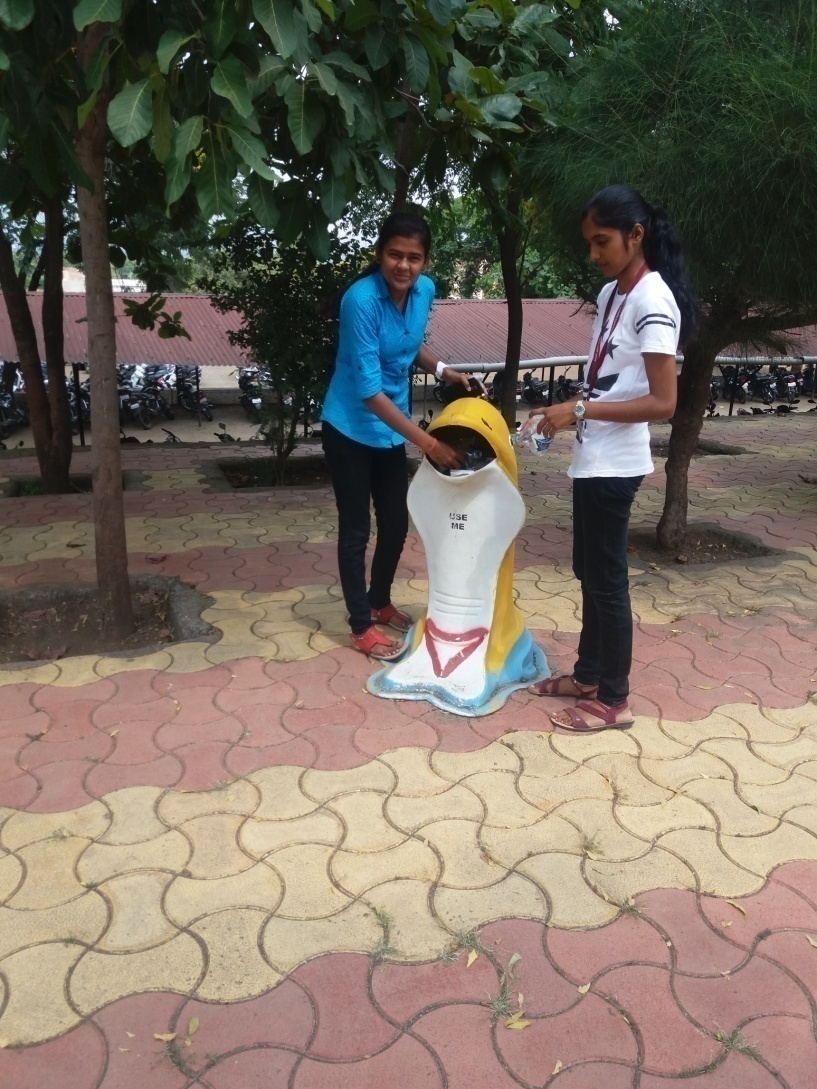 Tree Plantation by teaching Staff and Students of College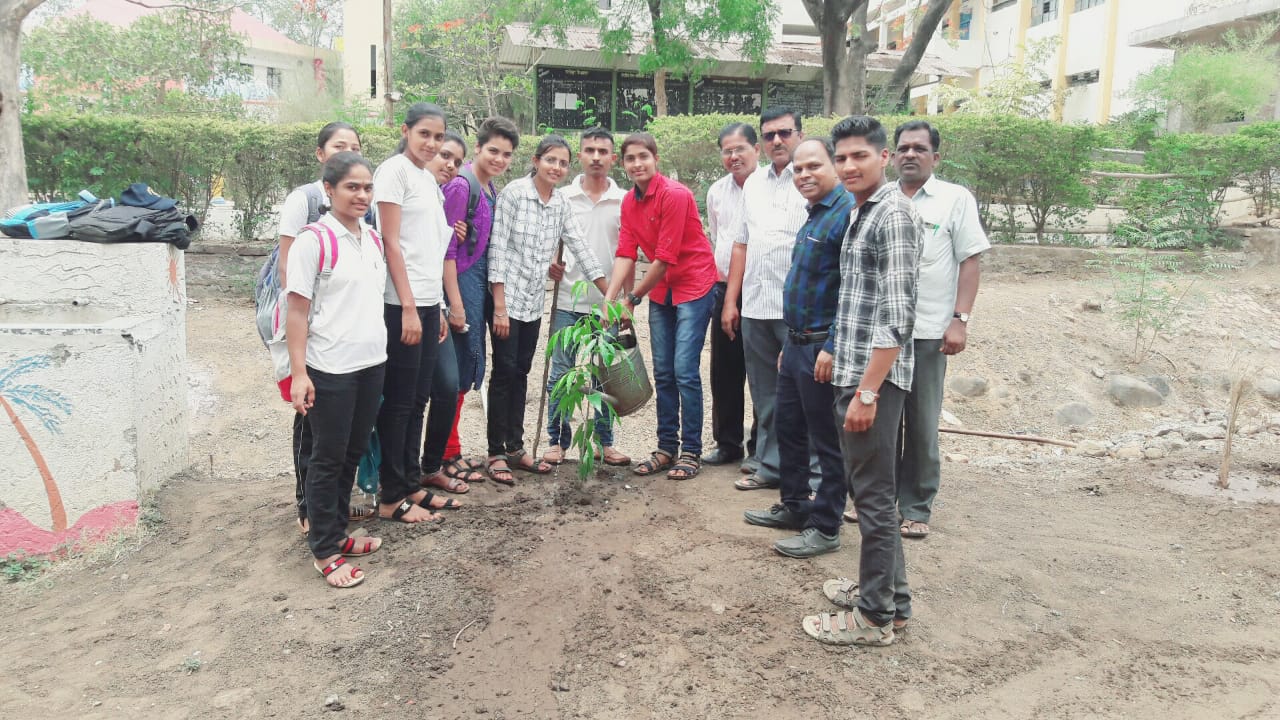 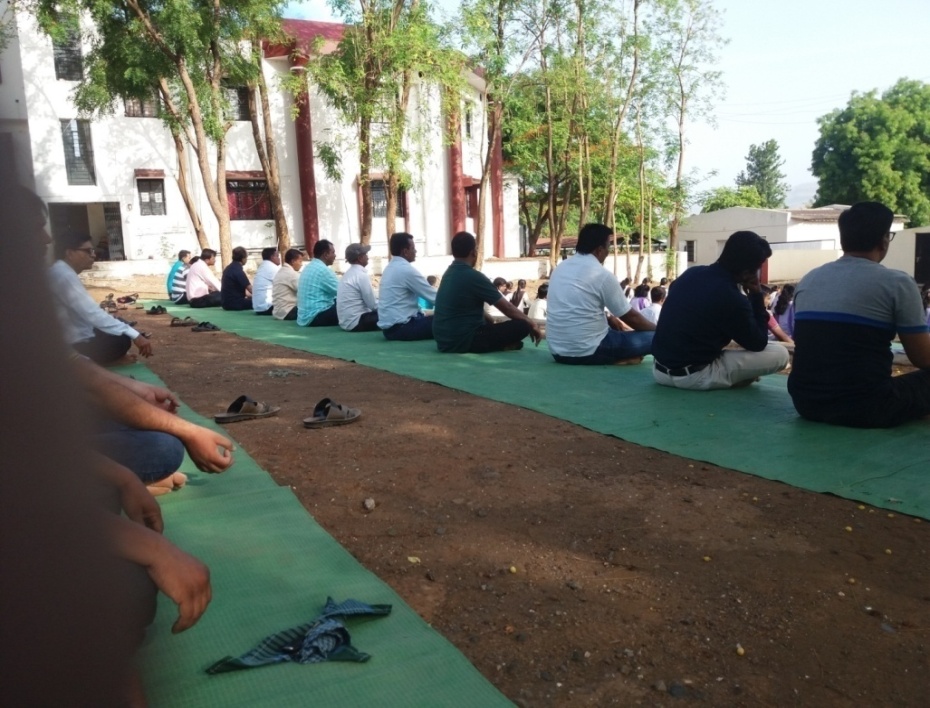 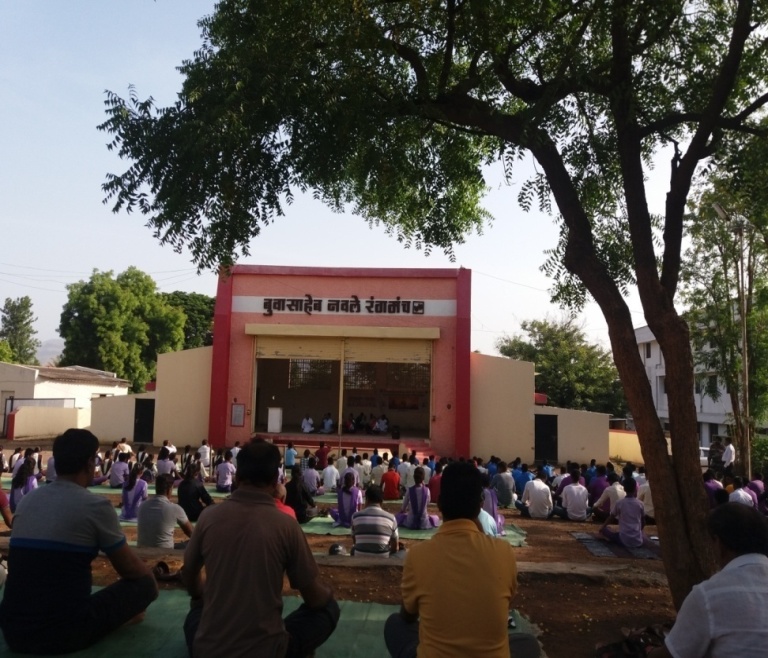 Principal Dr. Bhaskar Shelke and Government Authorities Addressing Students 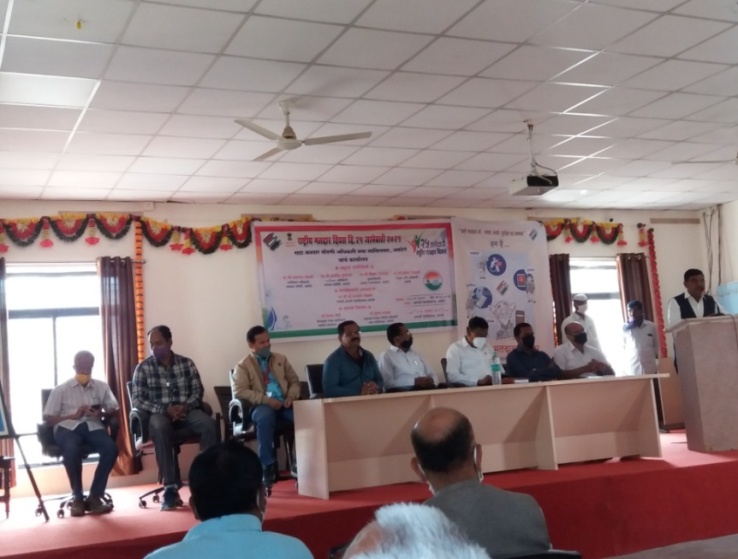 College Students Drawing Rangoil regarding  awarness of Voters day 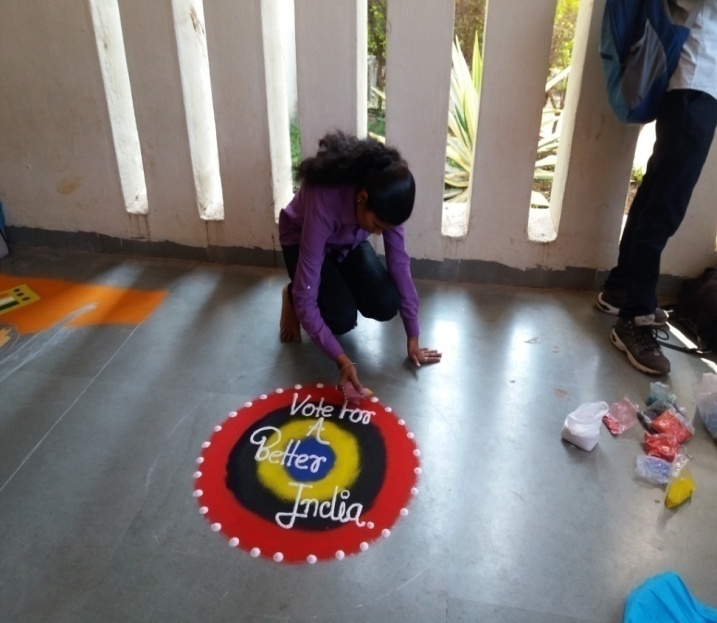 